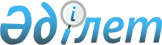 О проекте Указа Президента Республики Казахстан "О внесении изменения в Указ Президента Республики Казахстан от 9 апреля 2014 года № 791 "Об образовании Совета национальных инвесторов при Президенте Республики Казахстан"Постановление Правительства Республики Казахстан от 29 августа 2017 года № 514
      Правительство Республики Казахстан ПОСТАНОВЛЯЕТ:
      внести на рассмотрение Президента Республики Казахстан проект Указа Президента Республики Казахстан "О внесении изменения в Указ Президента Республики Казахстан от 9 апреля 2014 года № 791 "Об образовании Совета национальных инвесторов при Президенте Республики Казахстан". О внесении изменения в Указ Президента Республики Казахстан
от 9 апреля 2014 года № 791 "Об образовании Совета национальных инвесторов при Президенте Республики Казахстан"
      ПОСТАНОВЛЯЮ:
      1. Внести в Указ Президента Республики Казахстан от 9 апреля 2014 года № 791 "Об образовании Совета национальных инвесторов при Президенте Республики Казахстан" (САПП Республики Казахстан, 2014 г., № 25, ст. 191) следующее изменение:
      в Положении о Совете национальных инвесторов при Президенте Республики Казахстан, утвержденном вышеназванным Указом:
      пункт 11 изложить в следующей редакции:
      "11. Пленарные заседания Совета проводятся по инициативе |      председателя Совета.".
      2. Настоящий Указ вводится в действие со дня его подписания.
					© 2012. РГП на ПХВ «Институт законодательства и правовой информации Республики Казахстан» Министерства юстиции Республики Казахстан
				
      Премьер-Министр
Республики Казахстан 

Б. Сагинтаев

      Президент
Республики Казахстан 

Н. Назарбаев
